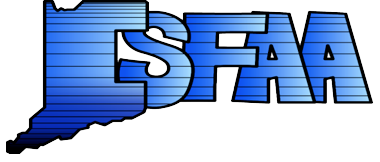 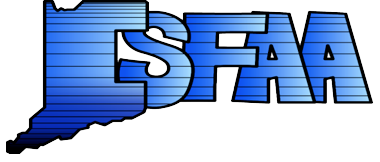 April 11, 20191:00pm	Introduction of symposium faculty and attendees	Review of agenda and symposium goals2pm	Benefits of being involved in our professional associations (ISFAA, MASFAA and NASFAA) 	ISFAA Leadership structure	Review of 5 ISFAA Commissions:Governmental RelationsInternal OperationsPublic RelationsTraining & DevelopmentAssociate Members3:00	Break3:15	Communication: A Self-Assessment Exercise 4:15	Knowing your Resources 5:00	Check in to rooms6:00	Dinner 7:00	Networking/Group Activities	April 12, 20198:00 	Breakfast & Topical Discussion (Leadership Dilemmas) 9:00 	Hotel Check Out9:30 	Working with diversified personalities and building your team 10:30	Q&A, Review of Committees and Sign-Up	Next steps to get involved with ISFAA, Q&A Committees, Wrap-up 	Wrap up – End 